	LANGUAGE PARTNER ACTIVITIES	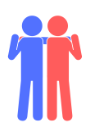 Activity Number and TitleLP1. Classroom Language LP2. In the Classroom LP3. HomeLP4. HometownLP5. Nationalities LP6. Locations and DirectionsLP7. Telling TimeLP8. Friends and Emotions LP9. Stuff LP10. Family LP11. Seasons and Months LP12. Meals and Food LP13. Body Parts LP14. ClothingLP15. Daily RoutineLP16. Class Schedule  For Japanese Students OnlyJLP01. CollegeJLP02. GreetingsJLP03. Vacation JLP04. Treasure Hunt (Special Activity: Ask the front desk for help!)JLP05. Japanese HolidaysHigher Level ActivitiesLP2:01. Household Chores